[CAP/SIG retrieved by VR on 12/22/17 at 11:20 AM]BEFORE THE washington utilities and
transportation commissionLAUREN FINK AND CHADWICK L. WESTON’S NOTICE OF APPEARANCEPursuant to WAC 480-07-345(2), David T. Wissbroecker and Eun Jin Lee of the law firm Robbins Geller Rudman & Dowd LLP hereby appear in the above-entitled matter for Lauren Fink and Chadwick L. Weston.  Mr. Wissbroecker and Ms. Lee are in good standing, and admitted to practice before the highest court of California.  Mr. Wissbroecker and Ms. Lee request that all further papers in this proceeding be served upon them at the address stated below.In the Matter of the Joint Application ofHYDRO ONE LIMITED andAVISTA CORPORATIONFor an Order Authorizing Proposed Transaction)))))))))DOCKET NO. UE-170970DATED:  January 9, 2018ROBBINS GELLER RUDMAN
	& DOWD LLP
DAVID T. WISSBROECKER EUN JIN LEE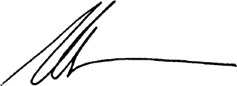 DAVID T. WISSBROECKER655 West Broadway, Suite 1900
San Diego, CA  92101
Telephone:  619/231-1058
619/231-7423 (fax)
E-mail:	dwissbroecker@rgrdlaw.com
		elee@rgrdlaw.com